                            AULA 23 REMOTA – 09/08 A 13/08.Nesta sequência você vai utilizar uma colher de madeira, ou aquela que você tiver em casa, e também vai precisar de uma caixa de papelão. Você vai acompanhar o vídeo, e prestar muita atenção nos movimentos e nas palavras. Esta é uma atividade de ritmo e atenção. Grave um vídeo e envie para o professor Luan!https://youtu.be/aDYZrD9HGCo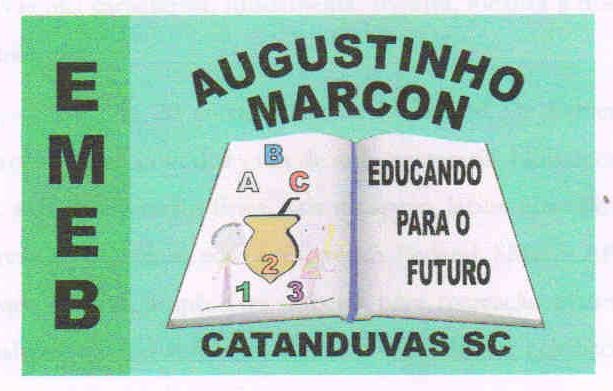 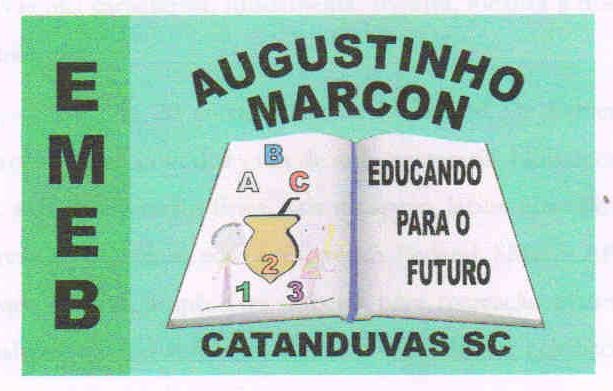 Escola Municipal de Educação Básica Augustinho Marcon. Catanduvas, agosto de 2021. Diretora: Tatiana Bittencourt Menegat.  Assessora Técnica Pedagógica: Maristela Apª. Borella Baraúna. Assessora Técnica Administrativa: Margarete Petter.Professor: Luan Cezar Ribeiro da SilvaAluno: ___________________________________________Disciplina: Música  Turma: 3º ano  